Publicado en Madrid el 13/05/2021 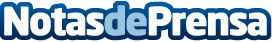 Abogados Madrid Legal: Indemnización por inclusión indebida en ficheros de morososLa persona que esté incluida en una lista de morosos, aunque no lo sepa, tiene derecho a una indemnización. Repasan los casos en los que los Tribunales están concediendo una indemnización por estar en una lista de morosos, siempre que el perjudicado se haya visto incluido sin que concurran los requisitos necesarios. De un tiempo a esta parte, el Tribunal Supremo viene concediendo importantes compensaciones económicas a los afectadosDatos de contacto:Juan Bartolomé660249927Nota de prensa publicada en: https://www.notasdeprensa.es/abogados-madrid-legal-indemnizacion-por Categorias: Nacional Derecho Finanzas Madrid http://www.notasdeprensa.es